WEST NORFOLK PONY CLUB & RIDING FOR THE DISABLED    WINTER DRESSAGE LEAGUE 2021/22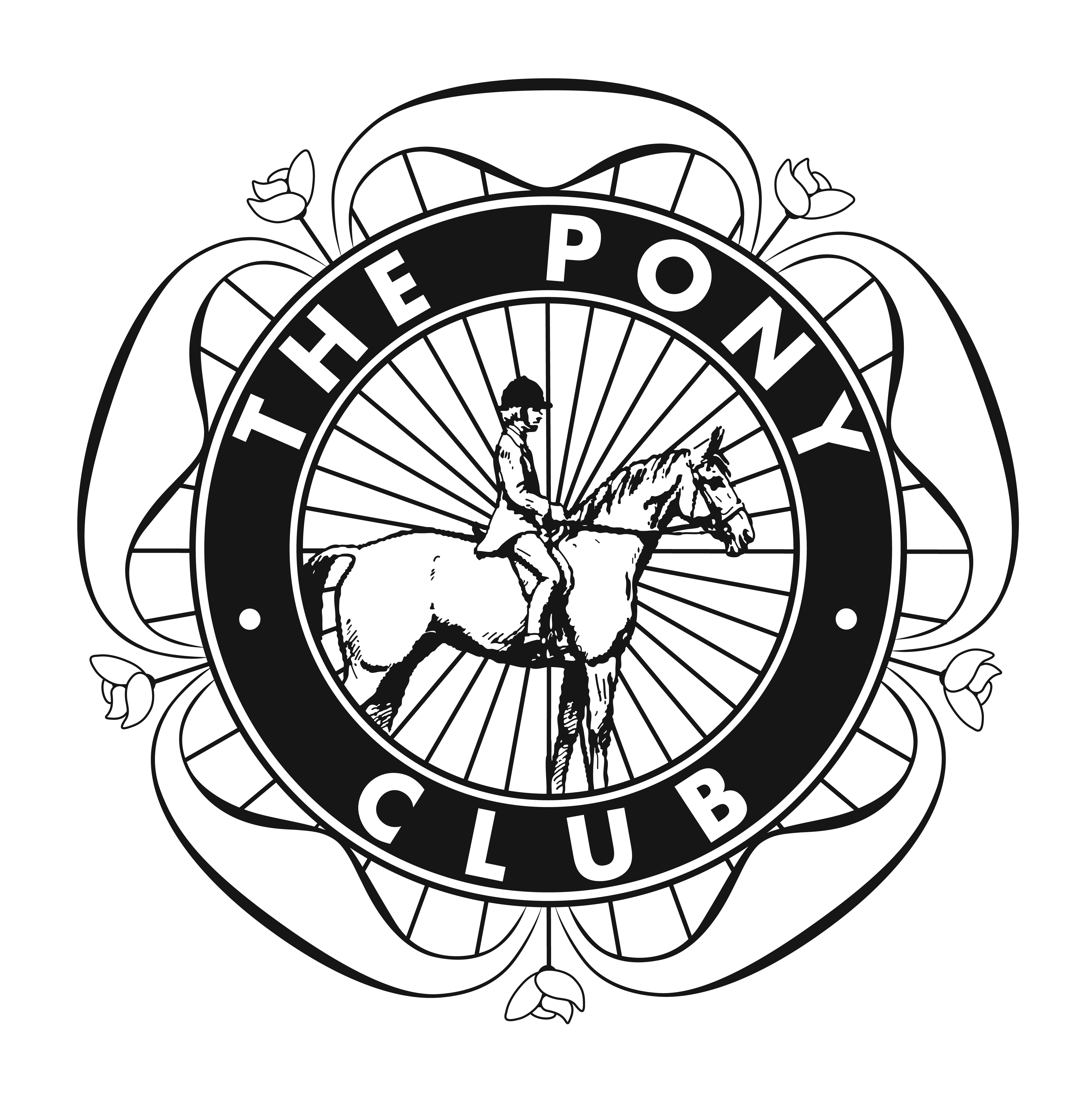        THE MAGPIE CENTRE, WALLINGTON HALL, 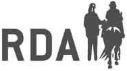        RUNCTON HOLME, KINGS LYNN, PE33 0EP           BY KIND PERMISSION OF MR & MRS J.PLAXTONWQ  -  Barrier Animal Health Winter Qualifier (PC only)EQUINE INFLUENZA VACCINATIONS – all horses/ponies must have received a minimum of 2 primary vaccinations.  Subsequent boosters must have been given within the last 12 MONTHS and not within 6 days of the show.  ALL PASSPORTS to be brought to secretary for checking PRIOR TO UNLOADING.ENTRIES and PAYMENT - online via West Norfolk Hunt Pony Club website or Cheque to WNHPC to Miss J Young, The Watermill, West Newton, Kings Lynn, PE31 6BA    Tel: 01485 600294/07946420423PC members and RDA- £12 per class: Winter Qualifier- £14 per class: Others- £14 per class: Rules and Conditions of EntryNote extra rules for Barrier Animal Health Winter QualifiersTo be run under Pony Club rules for dressage 2020 for PC tests and BD rules for other classes.Entries to be received Monday before competition. Late entries only if places available at £2 extra charge.Rosettes to 6th place and rosette to highest placed PC member in each class. Points will be awarded to 6th place plus 1 extra point for competing. Trophies to winner in class 1, 2 & 3 Combined, 4 & 5 combined, 6,  7 & 8 combined, 9 & 10 combined, to be awarded at end of Winter League. Combination of horse and rider  must attend 3 shows to qualify.Please respect Wallington Hall- NO DOGS, NO MUCK TO BE LEFT ON FIELDSTimes- on Friday before competition on WNHPC website.   Neither the Organisers nor the persons acting on behalf accept liability for any loss, damage, accident, injury or illness to competitors, spectators or any person or property whatsoever. The Organisers of this event have taken reasonable precautions to insure the health and safety of everyone present. For these measures to be effective everyone must take all reasonable precautions to avoid and prevent accidents occurring and must obey the instructions of the Organisers and all the Officials and Stewards.The Organisers reserve the right to cancel or alter any class. Classes may run in a different order to that stated on schedule. Please follow stewards instructions re any Covid restrictions that may be implemented.  Proceeds to be split evenly between West Norfolk Hunt Pony Club and West Norfolk Riding for the Disabled.We are very grateful to all our sponsors:Barrier Animal HealthGJL Animal Feeds Ltd 					Tel 01328 851 351Nags Essentials – www.nagsessentials.co.uk		Tel 01760 444 281West Norfolk Rugwash 					Tel 07746 011 598West Norfolk Farriery Ltd					Tel 07795 632877   24th  OCT      2021   21st NOV     2021     12th DEC      2021TINSEL ENCOURAGED    23rd JAN        2022    13th FEB       2022CLASS 1             RDA   (RDA riders only)            RDA  (RDA riders only)            RDA  (RDA riders only)            RDA  (RDA riders only)           RDA (RDA riders only)CLASS 2CLASS 310 yrs &underCLASS 4    PC Walk TrotDressage 2013  (PC only- 10yrs      and under) PC GrassrootsDressage 2018PC GrassrootsDressage 2018   PC Introductory Dressage 2019 (PC only- 10yrs     and under)PC Grassroots Dressage 2018PC GrassrootsDressage 2018   PC Walk TrotDressage 2013 (PC only- 10yrs    and under)Christmas Fancy DressPC Grassroots Dressage 2018PC GrassrootsDressage 2018   PC IntroductoryDressage 2019 (PC only- 10yrs    and under)PC Grassroots Dressage 2018PC GrassrootsDressage 2018   PC Walk TrotDressage 2013 (PC only- 10yrs    and under)PC GrassrootsDressage 2018PC GrassrootsDressage 2018CLASS 5       PC Novice    Dressage 2020       (PC only)       PC 90    Eventing 2013         (PC only)   a)PC Novice  WQ     Dressage 2020  b)PC Intermediate   Dressage 2013      PC 90    Eventing 2013        (PC only)  a)PC Novice   WQ   Dressage 2020 b)PC Intermediate   Dressage 2013CLASS 6BD Intro A 2008BD Intro B 2009BD Intro C 2016BD Intro A 2008BD Intro C 2016CLASS 7 Prelim 1 2006Prelim 2 2016Prelim 7 2002 Prelim 1 2006Prelim 18 2002 CLASS 8 Prelim 12 2005Prelim 13 2006Prelim 14 2006Prelim 18 2002Prelim 12 2005CLASS 9Novice 27 2007Novice 24 2010Novice 28 2008Novice 30 2006Novice 34 2009CLASS10 Novice 28 2008 or Elem 42 2008 or    PC Intermediate    Dressage 2013 Novice 30 2006 orElem 44 2002 orPC Open Dressage            2020Novice 34 2009 orElem 49 2009 orPC Open Dressage           2020        WQNovice 24 2010 orElem 50 2007 or PC 100Eventing 2015Novice 27 2007 orElem 49 2009 orPC Open Dressage           2020      WQ